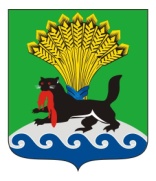 РОССИЙСКАЯ ФЕДЕРАЦИЯИРКУТСКАЯ ОБЛАСТЬИРКУТСКОЕ РАЙОННОЕ МУНИЦИПАЛЬНОЕ ОБРАЗОВАНИЕАДМИНИСТРАЦИЯРАСПОРЯЖЕНИЕот «19» ноября 2019 г.	                                  			                                         № 126О внесении изменений в распоряжение администрации Иркутского районного муниципального образования от 01.06.2016 № 128 «Об утверждении положения о распределении обязанностей между Мэром Иркутского районного муниципального образования, заместителями  Мэра района»В целях совершенствования деятельности администрации Иркутского районного муниципального образования, на основании решения Думы Иркутского районного муниципального образования от 31.10.2019 № 02-10/рд «О внесении изменений в решение Думы Иркутского района от 25 февраля 2016 года № 21-148/рд «Об утверждении структуры администрации Иркутского районного муниципального образования», руководствуясь статьями 39,44, 45,46, 47, 54 Устава Иркутского районного муниципального образования:1. Внести в распоряжение администрации Иркутского районного муниципального образования от 01.06.2016 № 128 «Об утверждении положения о распределении обязанностей между Мэром Иркутского районного муниципального образования, заместителями  Мэра района» следующие изменения:1) по тексту распоряжения и приложения к нему слова «заместитель Мэра района – руководитель аппарата» в разных падежах заменить словами «заместитель Мэра – руководитель аппарата администрации района» в соответствующих падежах;2) пункт 1 главы I дополнить подпунктами 241, 242 следующего содержания:«241) контролирует деятельность в сфере архитектуры и градостроительства на территории Иркутского района;  242) координирует организацию работы по правовому обеспечению деятельности администрации района и защиты прав и законных интересов администрации в судах  судебной системы Российской Федерации  во всех органах и организациях всех форм собственности;»3) пункт 4 главы I дополнить подпунктами 7, 8 следующего содержания:«7) управление архитектуры и градостроительства;  8) правовое управление.»;4) подпункт 12 пункта 14 главы III признать утратившим силу;5) подпункт 7 пункта 11 главы III изложить в новой редакции:«7) контролирует деятельность в сфере владения, распоряжения и управления муниципальным имуществом;»;6) подпункт 1 пункта 16,  подпункт 2 пункта 17 главы IV признать утратившими силу.2. Отделу по организации делопроизводства и работе с обращениями граждан организационно-контрольного управления администрации Иркутского районного муниципального  образования внести в распоряжение, указанное в пункте 1 настоящего распоряжения, информацию о внесении изменений в правовой акт;3. Опубликовать настоящее распоряжение в газете «Ангарские огни», разместить на официальном сайте Иркутского районного муниципального образования www.irkraion.ru.4. Контроль исполнения настоящего распоряжения возложить на заместителя Мэра - руководителя аппарата администрации района.Исполняющий обязанности Мэра района                                             И.В. Жук